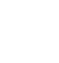 НОВООДЕСЬКА МІСЬКА РАДАМИКОЛАЇВСЬКОЇ ОБЛАСТІ  ВИКОНАВЧИЙ КОМІТЕТР І Ш Е Н Н Я      10 листопада 2021                      м. Нова Одеса                                 №  197Про затвердження протоколупро результати електронного аукціону№UA-PS-2021-10-09-000003-1Керуючись законами України «Про місцеве самоврядування в Україні», «Про приватизацію державного і комунального майна», Порядком проведення електронних аукціонів для продажу об'єктів малої приватизації та визначення додаткових умов продажу, затвердженим постановою Кабінету Міністрів України від 10.05.2018 року № 432, розглянувши протокол про результати електронного аукціону №UA-PS-2021-10-09-000003-1, сформованого 01.11.2021 року о 14:34:36 з метою забезпечення правових, економічних та організаційних основ приватизації майна комунальної власності, виконавчий комітет міської радиВИРІШИВ:1. Затвердити  протокол про результати електронного аукціону №UA-PS-2021-10-09-000003-1, сформованого 01.11.2021 року о 14:34:36 оператором електронного майданчика товарна біржа "Катеринославська" з продажу об'єкта малої приватизації - нежилого приміщення площею 286,9 кв. м, розташованого за адресою: Миколаївська область, м. Нова Одеса, вул. Торгова, буд. № 2, прим. № 1 (сума продажу 195 001,00 грн.).2. Визнати переможцем електронного аукціону №UA-PS-2021-10-09-000003-1, сформованого 01.11.2021 року о 14:34:36 оператором електронного майданчика товарна біржа "Катеринославська" з продажу об'єкта малої приватизації - нежилого приміщення площею 286,9 кв. м, розташованого за адресою: Миколаївська область, м. Нова Одеса, вул. Торгова, буд. № 2, прим. № 1 (сума продажу 195 001,00 грн.) Корінного Олександра Олександровича.3. Уповноважити  Новоодеського міського голову Полякова О.П. протягом 30 днів з дня наступного за днем формування протоколу про результати електронного аукціону №UA-PS-2021-10-09-000003-1, сформованого 01.11.2021 року о 14:34:36 оператором електронного майданчика товарна біржа "Катеринославська" укласти договір купівлі - продажу об'єкта малої приватизації - нежилого приміщення площею 286,9 кв. м, розташованого за адресою: Миколаївська область, м. Нова Одеса, вул. Торгова, буд. № 2, прим. № 1.4. Контроль за виконанням даного рішення покласти на заступника міського голови Журбу І.М.Міський голова 				     	                   Олександр ПОЛЯКОВ